December Newsletter – Kids’ Club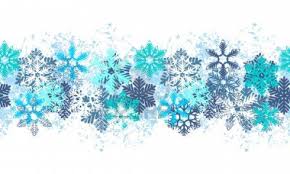 NOVEMBER RECAPWe were more than happy to have been able to have enjoyed some very temperate days throughout November.  The kids enjoyed playing with kinetic sand, air hockey, table tennis, darts, sling fast, tabletop soccer and UNO – just some of our new acquisitions.  The loom knitting continues to capture the interest of the kids and some lovely hats, scarves and neck warmers have already been completed.   We also added a new series of books to our library – the WarriorSeries.MONTHLY PRIZEEach month, one child is selected to take home the monthly prize which goes to the child who has earned the most points during the course of the month.  Points are earned for volunteering to clean up, helping others, being kind and respectful to others, good manners, solving the riddle, participating in crafts, trying something new, sharing, and inclusiveness.  Points can also be deducted for not playing fairly (ie. giving the riddle answer to others).  Congratulations to Rohan Murphy who won the November prize which was an Advent Calendar.  BIRTHDAYSThis month we will be wishing very happy birthdays to Sophia, Lauren, Benjamin and Alyson.OUTDOOR FOOTWEAR We try our best to keep the floors inside the community centre clean and dry so the kids don’t trip or have to walk around in wet socks.  For this reason, we ask that when picking up your children; please remove any outdoor footwear before entering the second set of doors.  We do our best to get your kids to the door when we see you arriving and will continue to do so.   EXTRA CLOTHING With the onset of snow on our heels, please pack extra socks and mittens for your kids so they can enjoy the outdoors without having wet feet and hands during the winter months. SKATING The Qualicum Graham Park skating rink will be open, weather permitting, likely in January.  Kids are welcome to bring skates and helmets (not optional) if they wish to join their friends for a bit of ice time.  Kids in grades 1-3 will not be permitted to play hockey on the large rink to mitigate the risk of injury as the rink is shared with all kids in the community and the smaller kids in our care can easily be knocked over during an overly zealous game of pick up hockey.  DECEMBER CLOSURES Kids’ Club will be closed from December 25th until January 5th.  The program will open again for the New Year on January 8, 2018.WHAT’S NEW This month we have already brought in three more new bean bag chairs which have been uber popular with the kids.  They are colourful, comfortable and encourage reading and winding down from a long day at school.  The bean bag chairs will replace the long in the tooth arm chair that has been a constant in the small room for a good many years and is long past its “best by” date.   This month kids will have an opportunity to make pinecone gnomes, Hanukkah crafts and sock snowmen to name a few of the crafts that will introduced by our valued craft ladies, Alfia and Alina. Warm wishes for December and for an enjoyable holiday season,Sara, Lesli and Mandy